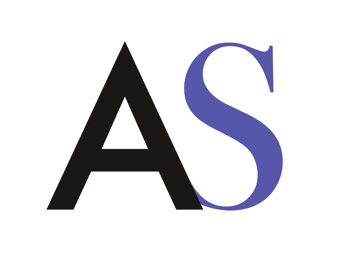 Student Bursary Application Form 2019/20Personal DetailsSurname:Other names:Title:Address:Postcode:Email address:Ongoing EducationWill you be registered full time in the UK for a higher degree in philosophy in 2019/20?State the course you will be registered for in 2019/20, the year of the course, and when you expect to complete your course or submit your PhD (e.g. Third year student at UCL, submitting in September 2020).Past EducationOther sources of fundingPlease give details of any award you expect to receive in 2019/20, including fees only awards. If your circumstances change, you must inform the Managing Editor immediately.Research ProposalPlease describe your research plans in 2019/20 (max. 500 words).RefereesPlease give the names and contact details of two referees who will write directly to the Managing Editor at postgrad@aristoteliansociety.org.uk in support of your application. Please note that it is your responsibility to ensure that your referees send in their references by the deadline.Referee 1Name and title:University:Email address:Referee 2Name and title:University:Email address:Are you a member of the Aristotelian Society?      Yes  Please note that applicants must be a member of the Society. You can join at http://www.aristoteliansociety.org.uk/membership/join-the-society/I confirm that to the best of my knowledge the above information is correct. Signature ............................................................................................. Date …………Please submit your application along with a CV to the Managing Editor of the Aristotelian Society, Holly de las Casas, at postgrad@aristoteliansociety.org.uk with the subject line “2019/20 Student bursary application”.Applications must be received no later than Friday 15 June 2019.Dates attendedUniversitySubject	Type of degreeClass awarded